 Environmental Affairs Board Minutes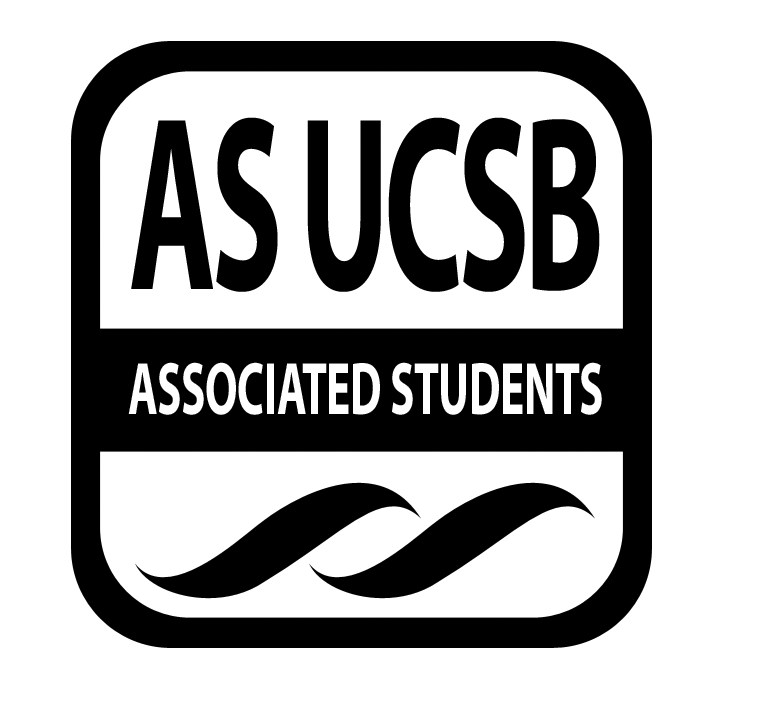 Associated Students Monday, 10/15, Environmental Affairs Board OfficeCALL TO ORDER  7:09 by Kathryn, minutes recorded by Iris LiATTENDANCEMOTION/SECOND: Kathryn/AlexisMotion language: motion to pass attendance as stated at the table ACTION: ConsentAdditional approval required: YES (Senate)PUBLIC FORUMN/ACOMMITTEE BUSINESSApproval of MinutesMOTION/SECOND: Kathryn/GabeMotion language: motion to pass last week’s minutesACTION: Hand vote 10-0-2Additional approval required: YES (Senate)MOTION/SECOND: Kathryn/AlexisMotion language: motion to pass last last week’s minutesACTION: Hand vote 10-0-2Additional approval required: YES (Senate)INDIVIDUAL REPORTSCo-ChairsCommittee meeting for funding for sustainabilitySustainability department: 3 years funding cycleOwn office for sustainable fundingVice Chancellor Administrative Affairs: meeting up to talk about itAS 1: leadership training, Katheryn and Jem went (Sandwiches are good)First general meeting went wellFood can be improved Long meeting, lots of announcementsWorking groups this week: Alexis and NatalieNatalie switch with CynthiaChristian will give Jimmy info on California proposition Student Affairs CoordinatorSustainability policy met today at 5pmEveryone can join, Monday 5:30pmLocal Affairs CoordinatorTalk to CelesteDo some residential with One person came after meeting: iv bike shopStart talking to businesses the end of this week/ start of next weekGreeks go green Sustainable Foods CoordinatorsNeed to pass the budgetEnvironmental Justice CoordinatorMet with professor GrayCollisionMovie screening and eventEnvironmental and black studiesFiguring out logisticsGoing to talk to friends about the filmNeed to decide on the roomMCC room: Black studies Speak to KatyTalk about environmental justice minorEmailed professor Steward Talk about the minorProfessor Gray gave contactOn campus organization: promote outdoor activities for color studentsMeeting up with Professor Gray Meet up with Professor from Chicano studiesFor the collisionApril 24th event, speaker: Marc Lopez, right before Earth DayWin a prize recently on environmental justiceLast week meet up with ChristianCome up with the list of multi-culture group/ organizations on campusTomorrow there’s 6pm meeting between organizations Outreach opportunities for collision Lobbying training Power justice and environment class: Juliana vs. United States21 high school saying United States enhancing climate changeOctober 28th rally for the Climate Court Cases (in IV)Need a permit to block public roadsIf doing in the park should talk to the park department PA system need a permitShould ask if they need things from program boardThey organize, we are not sponsoring it or putting our names on itIntroduce more environmental justice coursesSet up meeting, post it on EAB new letterEarth Day CoordinatorsNeed to submit the final form for the locationTalk to co-chair about interview(comment 2)Publicity CoordinatorsPardall CarnivalSo many people came- not enough strawsShould have some questions for kidsAdvertise things are coming up during tabling Sign up for newslettersNewsletter sign up on computer No straws in the officeJimmy has someRead-to-grab tabling kitTry to keep the boxes in the office organizedContains the go-to tabling things, things to distribute to the public10/17, 10am-2pm tabling event at Strake PlazaSet-up starts 9:30am. Sign up for slotsI-pad or laptop for tabling Katheryn will be setting up, every slot has 2 peoplePosting events on social mediaJem: Social media posting guideFredi: Post either Tuesday night/ Wednesday morning and remind about general meetingNatalie: more than once a weekSarah: 2-3 times a weekJimmy: tip of the week everywhereCynthia: promotional video Elizabeth: Instagram storiesChristian: post your Instagram story and @EAB officeConserving tabling prizes and gaining social media followersTabling: don’t let them take the prize until they follow us on social mediaQuestionnaire:take notes or circle the questions that can be improvedSocial CoordinatorsHiking went well5 cars Journal for the hike, want to switch the date November 3rd, Saturday, doing volunteering event with Your Children’s Trees Location TBD, may be planting treesThrift shopping event, switch to Sunday (10/21), taking the bus to Alpha Thrift instead of cross-road, meeting at noon at the bus loop Print out map for Need to pass for the budget (probably $5/ person, and around 20 people will go)Need to figure out how to do reimbursement27th and 28th weekend doing the tentative hallo-cleanSpent $30 at co-op, Carly needs to bring the receipt Volunteer CoordinatorN/AHistorianIf there’s an event, take picturesSente LiaisonTalked to Cynthia about AS and collision AdvisorLift is going carbon free Read the article on slackStudent farm have ground breaking ceremony last weekStarting construction soonAS special voting-please voteGROUP AND PROJECT REPORTSZero-waste chairTrader joes, co-op, soap and other products Zero-waster tips for the week: on soapNeed to pass budget One of the working groups: making toothpaste and hand out bamboo toothbrushes Slow your roll campaign The Greeks go green website group Networking for the website through Greek houses posting and sharingSee what Greek houses will be interested inMeet Thursday for Greeks go green Alexis is going to post a poll on slackOLD BUSINESSN/ANEW BUSINESS1. Food Wednesday 10/17 meeting$70 for the meeting on Wednesday the 17th for food/snacksMOTION/SECOND: Fredi/NatalieMotion language: motion to pass $70 for the meeting on Wednesday the 17th for food ACTION: ConsentAdditional approval required: YES (Senate)Social $100 Sunday thrifting eventMOTION/SECOND: Gabe/MattMotion language: motion to pass $100 for thrifting this SundayACTION: ConsentAdditional approval required: YES (Senate)$40 on quarter DigiknowsMOTION/SECOND: Jimmy/AlexisMotion language: motion to pass $40 one quarter DigiknowsACTION: ConsentAdditional approval required: YES (Senate)Zero-waste $175 for bamboo toothbrushes MOTION/SECOND: Jimmy/KatherynMotion language: motion to pass $175 for bamboo toothbrushes for tabling event ACTION: ConsentAdditional approval required: YES (Senate)DISCUSSIONN/AADJOURNMENT AT 8:47pm Katheryn/ AlexisNameNote:NameNote:Kathryn FosterCo-ChairPresentNatalie CappelliniLocal Affairs PresentJem Unger HicksCo-ChairPresentCarly MartoSocial ChairPresentAlexis BeattyCampaign ChairPresentGabriel van PraagSocial ChairPresentSara Jimenez PuentesCampaign ChairPresentJames FerraroStudent AffairsAbsentVacantCampaign ChairN/AFredi WeitzelSustainable FoodsPresentMatt CampaEarth Day ChairPresentCourtney PackardSustainable FoodsPresentVacantEarth Day ChairN/ASavannah BertrandHistorianAbsentCynthia TorresEnvironmental Justice PresentSaul Luna VargasVolunteer ChairAbsentElizabeth SzulcPublicity ChairPresentChristianSenate LiaisonPresentSarah SiedschlagAdvisorPresentIris LiAdmin AssistantPresent